 Городское поселение Федоровский – второй по величине населенный пункт Сургутского района. Образован поселок 19 ноября 1984 года решением №363 исполнительного комитета Тюменского областного Совета народных депутатов. 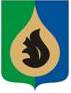 Своим рождением поселок обязан уникальному месторождению нефти и газа, открытому в 1971 году и названному в честь главного геофизика Сургутской нефтеразведочной экспедиции, лауреата Государственной премии, одного из первооткрывателей Федоровского нефтяного месторождения -  Виктора Петровича Федорова.Городское поселение Федоровский расположено в  от города Сургута в северо-западной части Сургутской низменности  на слиянии рек Моховой и Меудекъяун. Сегодня поселок один из ведущих промышленных и культурных центров Сургутского района. В границах поселения расположены административные здания градообразующих предприятий нефтегазодобывающие управления «Комсомольскнефть» и «Федоровскнефть» ОАО «Сургутнефтегаз», которые составляют основу экономического развития городского поселения, благодаря чему Федоровский имеет высокий налоговый потенциал. Основные показатели социально-экономического развития городского поселения Федоровский ПоказателиЕдиница измерения2012 год2013 годТемп роста (снижения) %12457Демографические показателиЧисленность постоянного населения - на начало годачеловек2179922779104,5- на конец годачеловек2277923285102,2- среднегодоваячеловек2228923032103,3Естественный приростчеловек404436107,9- число родившихсячеловек480510106,2- число умершихчеловек767497,4Миграционный приростчеловек5767012,1- число прибывшихчеловек2069150672,8- число выбывшихчеловек1493143696,2Развитие малого и среднего бизнесаВсего объектов малого и среднего бизнесаединиц164168102,4Предприятия торговли                                единиц/ торг.площ62/ 15050,469/ 15237,1111,3/101,2- объекты бытового обслуживания504794,0- объекты общественного питанияед./посад.мест15/106015/1060100,0- прочие объекты потребительского рынкаединиц1212100,0- прочие объекты малого и среднего бизнесаединиц2525100,0Труд и занятостьЭкономически активное население            человек1460514832101,5Численность занятых в экономике (среднегодовая)человек1288713159102,1Численность безработных, зарегистрированных в органах государственной службы занятости          человек633352,4Уровень безработицы на конец года%0,40,250,0Доля экономически активного населения в общей численности населения  %65,565,199,4Среднемесячный доход 
на душу населения    тыс. руб.32,332,78101,5Среднемесячная заработная плата одного работающеготыс. руб.51,552,7102,3Баланс финансовых ресурсовДоходы бюджета городского поселения Федоровскийтыс.руб.275618,3281523,4102,1Объем доходов местного бюджета в расчете на 1 жителятыс.руб.12,6412,3699,7Объем расходов местного бюджета в расчете на 1 жителятыс.руб.12,412,55101,2